«Герценовские чтения. Современные проблемы дефектологии и реабилитологии:семья лиц с ограниченными возможностями здоровья и инвалидностью в контекстеобразовательных отношений»III Всероссийская научно-практическая конференцияс международным участием г. Санкт-Петербург 25-29 марта 2024 г.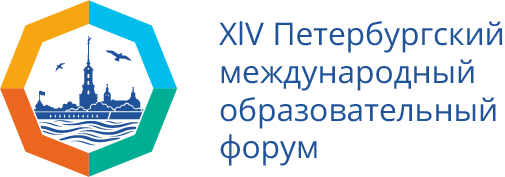 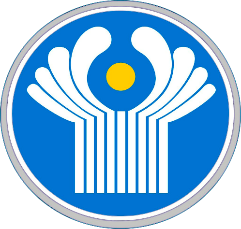 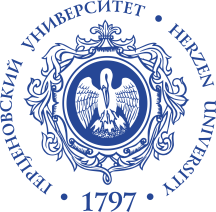 МИНИСТЕРСТВО ПРОСВЕЩЕНИЯ РОССИЙСКОЙ ФЕДЕРАЦИИФГБОУ ВО «РОССИЙСКИЙ ГОСУДАРСТВЕННЫЙ ПЕДАГОГИЧЕСКИЙУНИВЕРСИТЕТ ИМЕНИ А. И. ГЕРЦЕНА»ОБЩЕСТВЕННЫЙ СОВЕТ БАЗОВОЙ ОРГАНИЗАЦИИ
СТРАН-УЧАСТНИКОВ СОДРУЖЕСТВА НЕЗАВИСИМЫХ ГОСУДАРСТВ
ПО ПОДГОТОВКЕ, ПЕРЕПОДГОТОВКЕ И ПОВЫШЕНИЮ КВАЛИФИКАЦИИ ПЕДАГОГИЧЕСКИХ РАБОТНИКОВ И СПЕЦИАЛИСТОВ 
В ОБЛАСТИ ИНКЛЮЗИВНОГО И СПЕЦИАЛЬНОГО ОБРАЗОВАНИЯ25 марта 2024 г.25 марта 2024 г.9.30 –10.00 10.00 – 10.15Место проведения: г. Санкт-Петербург, ул. Малая Посадская, д.26, аудитория 227.Регистрация участников Конференции:Институт дефектологического образования и реабилитации, 2 этаж, холл.ОТКРЫТИЕ КОНФЕРЕНЦИИ10.15 –13.00ПЛЕНАРНОЕ ЗАСЕДАНИЕСсылка на онлайн трансляцию:
https://my.mts-link.ru/j/12966105/519960456МодераторыАнтропов Александр Петрович, кандидат педагогических наук, директор института дефектологического образования и реабилитации, директор ресурсного учебно-методического центра по обучению инвалидов и лиц с ограниченными возможностями здоровья, профессор кафедры олигофренопедагогики Российского государственного педагогического университета им. А.И. Герцена;Кантор Виталий Зорахович, заслуженный работник высшей школы Российской Федерации, доктор педагогических наук, профессор, член Общественного совета базовой организации стран-участников Содружества Независимых Государств по подготовке, переподготовке и повышению квалификации педагогических работников и специалистов в области инклюзивного и специального образования, профессор кафедры основ дефектологии и реабилитологии. Российского государственного педагогического университета им. А.И. Герцена; Кондратьева Светлана Юрьевна, доктор психологических наук, профессор кафедры логопедии Российского государственного педагогического университета им. А.И. Герцена.10.15 –13.00ДОКЛАДЫ10.15 –13.00Е.Ю. Клочко, председатель Совета Всероссийской организации родителей детей-инвалидов и инвалидов старше 18 лет с ментальными и иными нарушениями, нуждающихся в представительстве своих интересов (ВОРДИ), сопредседатель Координационного совета по делам детей-инвалидов и других лиц с ограничениями жизнедеятельности при Общественной Палате РФ, Москва, Россия«Ситуация в образовании детей с ОВЗ и инвалидностью: взгляд родителей»10.15 –13.00А.Л. Венгер, доктор психологических наук, профессор кафедры психологии ГБОУ ВО Московской области Университет «Дубна», г. Дубна, Московская область, Россия; С.Б. Лазуренко, член-корреспондент Российской академии образования, доктор педагогических наук, руководитель центра развития инклюзивного образования ФГБУ «Российская академия образования, Москва, Россия «Психолого-педагогические средства обогащения воспитательных ресурсов семьи ребенка с ОВЗ» 10.15 –13.00Р.В. Демьянчук, доктор психологических наук, доцент кафедры психологии образования и педагогики Санкт-Петербургского государственного университета, Санкт-Петербург, Россия«Ребенок – родитель – педагог: комплементарность школы и семьи в инклюзивном и дифференцированном образовании»10.15 –13.00В.З. Кантор, доктор педагогических наук, профессор кафедры основ дефектологии и реабилитологии. Российского государственного педагогического университета им. А. И. Герцена, Санкт-Петербург, Россия;Ю.Л. Проект, кандидат психологических наук, доцент кафедры психологии профессиональной деятельности. Российского государственного педагогического университета им. А.И. Герцена, Санкт-Петербург, Россия«Инклюзивные профессиональные компетенции педагога в оценках родителей детей с ограниченными возможностями здоровья»10.15 –13.00В.В. Хитрюк, доктор педагогических наук, профессор, директор института инклюзивного образования Белорусского государственного педагогического университета им. М. Танка, Минск, Республика Беларусь«Образование детей с расстройствами аутистического спектра: родительский запрос»10.15 –13.00Л.М. Кобрина, доктор педагогических наук, профессор, проректор по научной работе Ленинградского государственного университета им. А.С. Пушкина, Ленинградская область, Россия;А.Ю. Алексеева, директор Ленинградского областного центра психолого-педагогической, медицинской и социальной помощи, Ленинградская область, Россия;Е.Ю. Вахрина, директор, Муниципальное бюджетное общеобразовательное учреждение «Сусанинская средняя общеобразовательная школа», Ленинградская область, Россия«Взаимодействие ПМПК и психолого-педагогического консилиума образовательной организации в решении задач психолого-педагог сопровождения обучающихся с ОВЗ и их семей»10.15 –13.00Н.М. Борозинец, кандидат психологических наук, заведующий кафедрой коррекционной психологии и педагогики Северо-Кавказского федерального университета, Ставрополь, Россия.«Семья как фактор профессионально-психологической реабилитации лиц с инвалидностью, приобретенной в процессе боевых действий: проблемы и пути их решения»